Year Five Reading Lesson 4‘Picnic’ – Judith Nicholls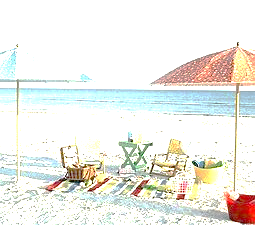 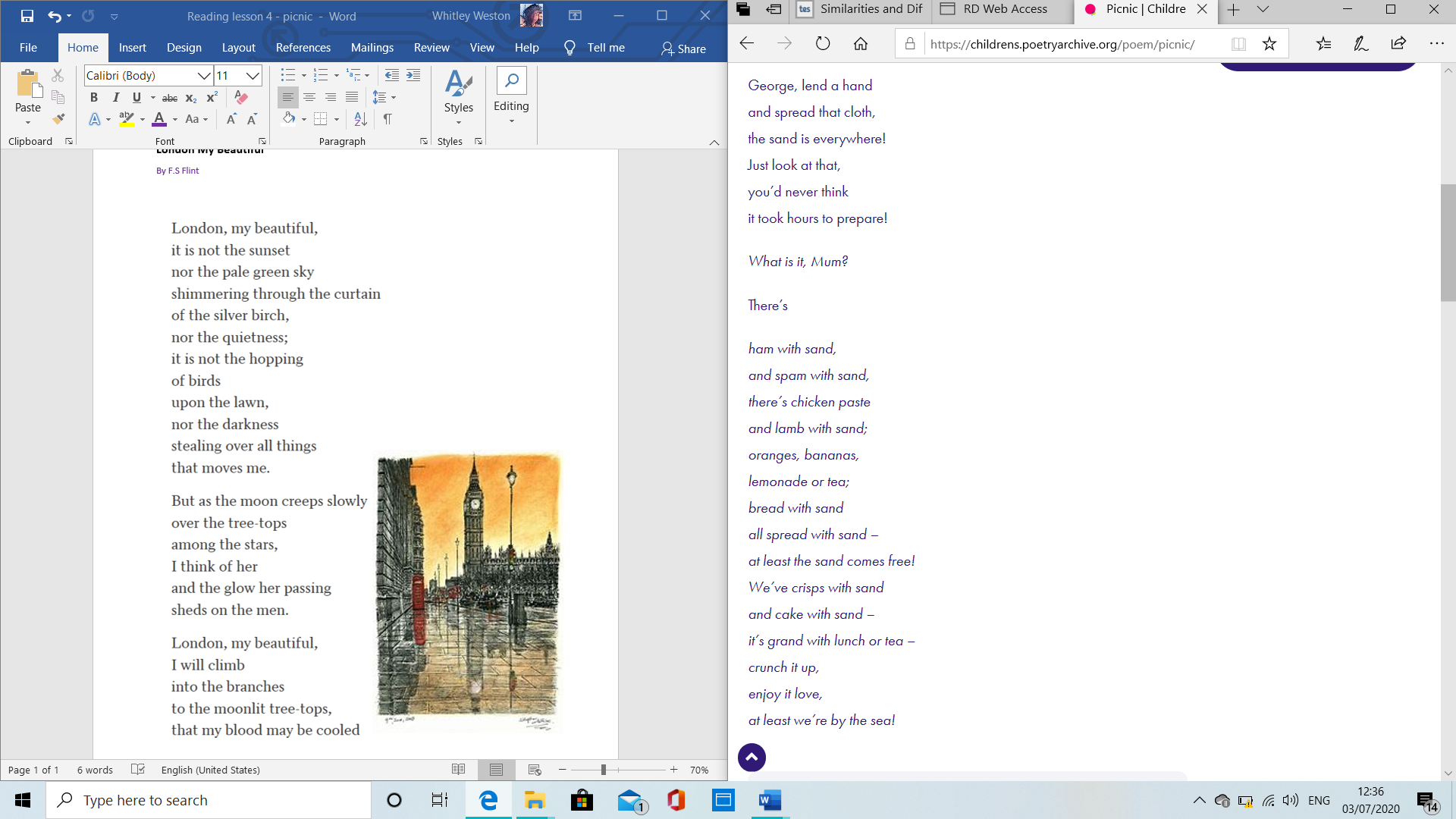 